Medical Absence Request Form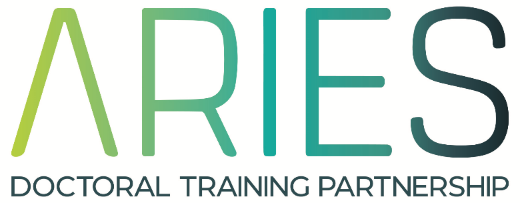 27/08/2020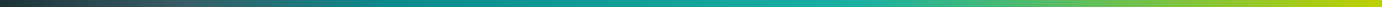 Please send all appropriate Medical Certificates to your University Graduate School/Doctoral College (or equivalent) – these do not need to be provided to the ARIES Office.Please complete this form and send it to aries.dtp@uea.ac.ukNameFirst Date of Medical Absence First Date of Medical Absence Last Date of Medical Absence 
(as stated on Medical Certificate)Last Date of Medical Absence 
(as stated on Medical Certificate)